МУЦИПАЛЬНОЕ БЮДЖЕТНОЕ ДОШКОЛЬНОЕ ОБРАЗОВАТЕЛЬТНОЕ УЧРЕЖДЕНИЕ «ДЕТСКИЙ САД № 63»СЕМИНАР-ПРАКТИКУМ Физкультурно - оздоровительная работа МБДОУТема выступления: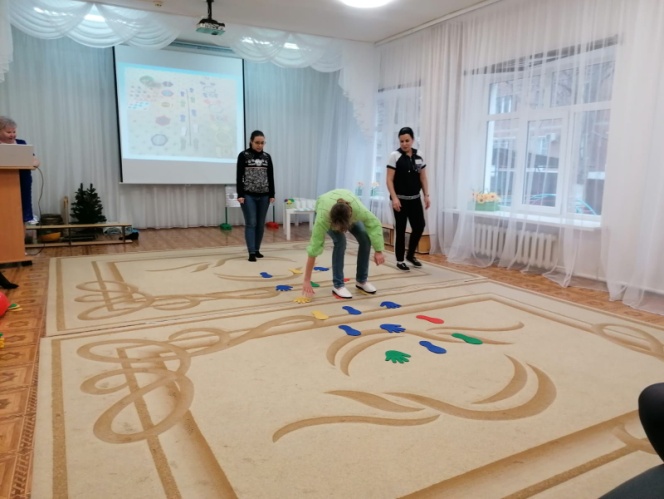 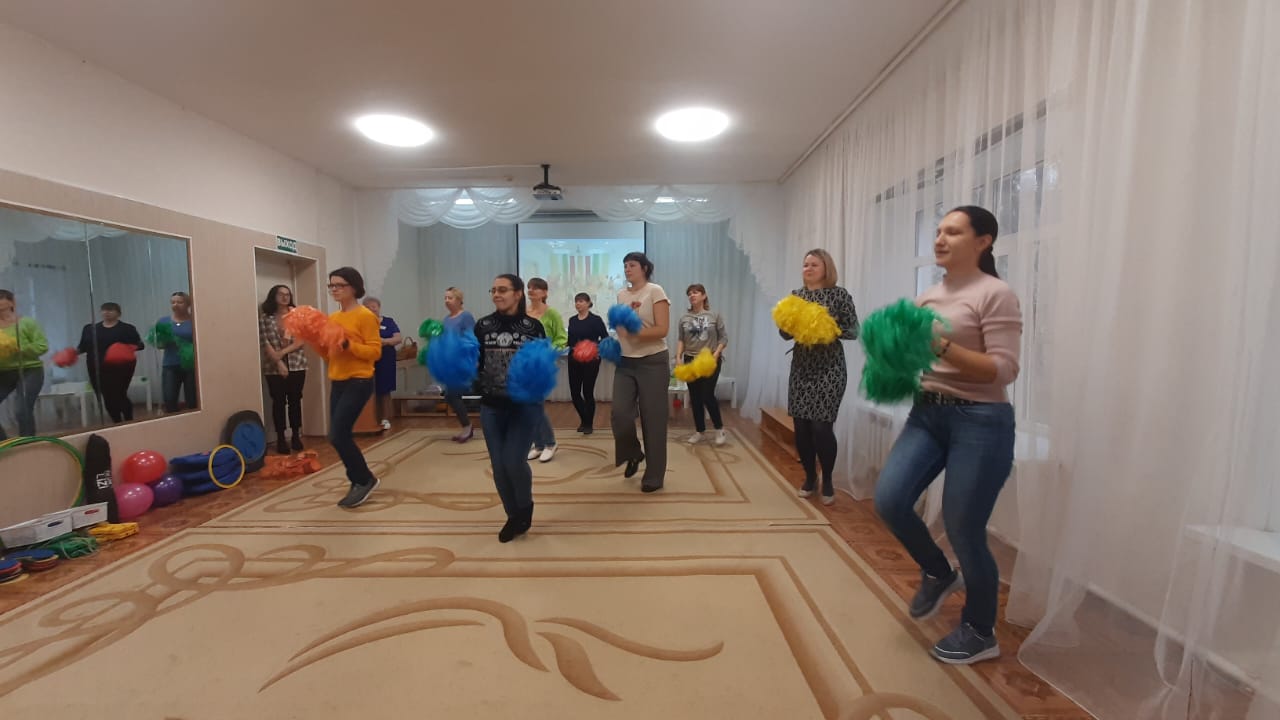 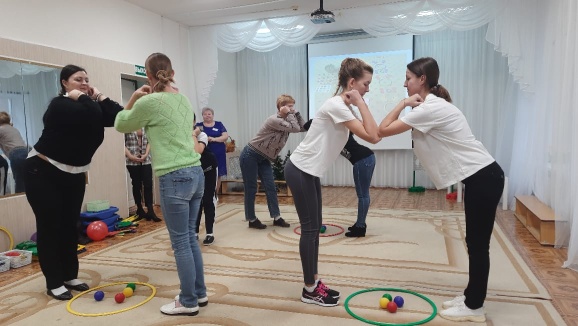 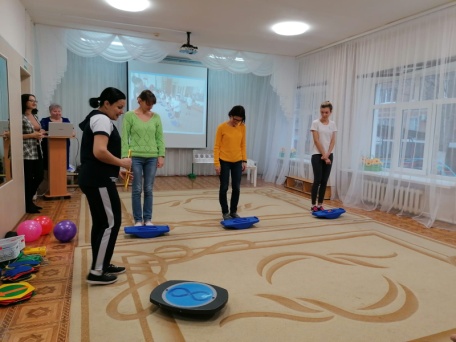 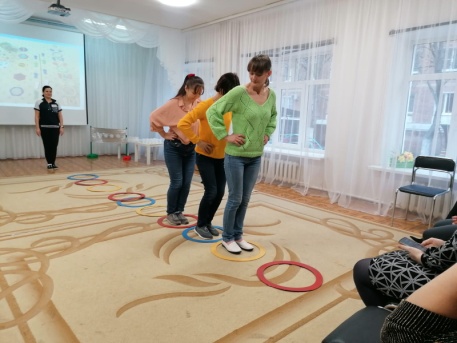 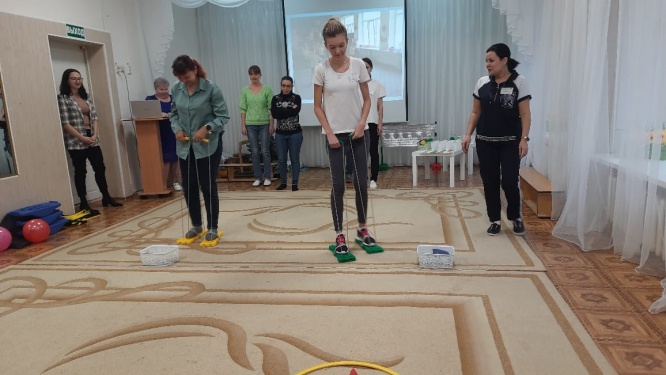                                                                       Подготовил: инструктор по ф.к                                                                       Семенченко Л.Ю.                                                г. ТаганрогУважаемые коллеги добрый день , прошу обратить ваше внимание на экран где будет представлен мой опыт работы в ДОУ. Просмотр видеофильма о работе инструктора МБДОУ д/с №63. А теперь я предлагаю вам     принять участие в практической части нашего семинара.  Но прежде чем мы перейдём к практике предлагаю вам поучаствовать в музыкальной разминке1.Разминка- («Делайте зарядку с пампонами»)2.  Одна из самых распространенных и современных форм физкультурно-оздоровительной работы с дошкольниками – занятия с использованием тренажеров. Использование различных тренажеров помогает существенно оптимизировать   и разнообразить физкультурно оздоровительную деятельность с детьми. Они в значительной мере повышают   эмоциональный тонус, развивают чувство ответственности и самоконтроля , интересны и доступны детям . 3.Существуют тренажеры разного типа простейшего и сложного устройства:Тренажеры сложного устройства(вы их видите на экране)  имеют свое специфическое назначение и позволяют ребенку овладеть сложным комплексом упражнений, способствующих развитию силы, выносливости   и скоростных качеств. 4.К простейшим тренажерам относятся: детские эспандеры (для кистей рук и туловища),   гантели, гимнастические палки , доски для катания (с помощью которых ребёнок учится управлять своим телом, своими движениями ориентируясь в пространстве),балансиры которые развивают не только координацию, но и улучшают работу мозга, укрепляют мышцы всего тела.5.      1.Балансиры(Предлагаю вам выполнить несколько упражнений на балансире)1.удержи равновесие 2.прокати шарик3.поймай мяч 4.попади в цель.6.  Перед вами-2. Координационная лестница -которая является ничем иным как тренажёром, предназначенным для развития координационных способностей, скоростных навыков при выполнении движений, а также для развития маневренности, силы, выносливости, координации  движений, баланса тела и для синхронизации двигательных навыков.(Предлагаю вам выполнить несколько упражнений)(4-6человек)1.обычная ходьба по лесенке здоровья.2.Для малышей приставной шаг, хороводный; прыжки из первой клеточки во вторую -через две клеточки;3.Для детей по старше усложняем прыжки классики; голосовые команды сколько шагов вперёд ,назад. Влево ,вправо(развиваем аудиальное внимание)4.Упражнения «Крабик», «Огненная тропа», «Тяни-Толкай».Упражнение в паре с мячом.7.       3.Лыжи и полусферы  У нас есть тренажёр который имитирует ходьбу на лыжах. Этот снаряд является средством повышения двигательной активности, совершенствованием деятельности основных физиологических систем организма (нервной, сердечно- сосудистой, дыхательной); развивает психофизические качества(ловкость, силу, быстроту, выносливость); формирует координацию движений, ритмичность, функцию равновесия. Эти тренажёры развивают   физические качества при выполнении скользящих движений .Ребята с удовольствием ходят на лыжах. Мы широко применяем это оборудование в игровой и досуговой деятельности.(Предлагаю вам принять участие в небольших соревнованиях с применением этих тренажёров) .(6 человек)Построится в 2колонны поочерёдно дойти на лыжах до верёвочки, остановится взять мешочек попасть в горизонтальную цель(обруч)обойти обруч вернуться к своей команде и передать эстафету следующему участнику.4.Разноцветные  стопы- ладошки – (2-3человека) Мы используем в динамичных играх  на  развитие крупной моторики,  концентрации внимания  и памяти,  в ходе игры развивается координация  движений, так же снимается стресс и поднимается настроение. 5.Собери по схеме « Разноцветные шары» (3человека)Часто на своих занятиях я ввожу логические и развивающие задания для моих воспитанников. Задания можно использовать как в традиционных занятиях так и в досуговой деятельности, игровых занятиях, квестах и на прогулке.Такой тренажёр  довольно просто сделать из подручных материалов…В данной игре необходимо пройти полосу препятствий и разложить разноцветные шары по схеме.Необходимо построится в колонну первый участник пролезает в обруч, прыгает по стрелочкам, проходит по мостику выкладывает шарик и возвращается к своей команде передавая эстафету следующему участнику)6. Игра «Кто первый» (6человек)проверим ловкость, внимание и сноровкуПеред вами три обруча в каждом по четыре шарика разных цветов. Ваша задача   слушать и выполнять задания которые я вам говорю в любой момент я вам называю цвет мячика и вы должны будете схватить его первым)В завершении наших практических занятий приглашаю несколько человек пройти вместе со мной по музыкальной дорожке из обручей.7.Музыкальная дорожка по обручам (шагаем по обручам под музыку начинаем с правой ноги; правая в сторону к себе, левая в сторону к себе, носок правой ноги в обруч  перед вами и к себе и прыжок вперёд)В завершении хочется сказать, что использование тренажёров позволяет не только закреплять и развивать основные движения, правильно формировать костно-мышечную систему, повышать иммунитет, активизировать умственные способности, но и самое главное доставлять детям массу положительных эмоций.